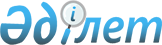 Об экспертных и рабочей группах
					
			Утративший силу
			
			
		
					Решение Комиссии таможенного союза от 27 января 2010 года № 162. Утратило силу решением Коллегии Евразийской экономической комиссии от 17 июля 2018 года № 112.
      Сноска. Утратило силу решением Коллегии Евразийской экономической комиссии от 17.07.2018 № 112 (вступает в силу по истечении 30 календарных дней с даты его официального опубликования).
      Комиссия таможенного союза решила:
      Утвердить:
      - График совещаний экспертных групп по разработке договорно-правовой базы таможенного союза на февраль – март 2010 года (Приложение № 1);
      - График совещаний экспертной группы по направлению "Техническое регулирование, применение санитарных, ветеринарных и фитосанитарных мер" и ее подгрупп в целях реализации Решений Межгоссовета ЕврАзЭС (высшего органа таможенного союза) на уровне глав правительств от 11 декабря 2009 года № № 27 - 30 на первое полугодие 2010 года (Приложение № 2);
      - уточненный состав рабочей группы по направлению "Гармонизация санитарно-эпидемиологических и гигиенических требований", назначив руководителем группы начальника отдела нормативно-методического обеспечения Роспотребнадзора Переля Семена Семеновича (Приложение № 3).
      Члены Комиссии таможенного союза: ГРАФИК
совещаний экспертных групп по разработке договорно-правовой
базы таможенного союза на февраль – март 2010 года ГРАФИК
совещаний экспертной группы по направлению "Техническое регулирование, применение санитарных,
ветеринарных и фитосанитарных мер" и ее подгрупп в целях реализации Решений Межгоссовета ЕврАзЭС
(высшего органа таможенного союза) на уровне глав правительств от 11 декабря 2009 года № № 27-30
на первое полугодие 2010 года
      *) с учетом Плана мероприятий по реализации Соглашения об обращении продукции, подлежащей обязательной оценке (подтверждению) соответствия на территории таможенного союза и Соглашения о взаимном признании аккредитации органов по сертификации (оценке (подтверждению) соответствия) и испытательных лабораторий (центров), выполняющих работы по оценке (подтверждению) соответствия (утвержден Решением Межгоссовета ЕврАзЭС (высшего органа таможенного союза) на уровне глав правительств от 11 декабря 2009 года № 27) и Комплекса мер по обеспечению свободного обращения продукции, подлежащей обязательной оценке (подтверждению) соответствия, на единой таможенной территории таможенного союза и созданию системы санитарного, ветеринарного и карантинного фитосанитарного контроля на внешней границе таможенного союза (утвержден Решением Комиссии таможенного союза от 25 июня 2009 года № 60);
      **) дата и место проведения могут уточняться по мере необходимости;
      ***) разработка проекта документа с привлечением представителей таможенных служб. СОСТАВ РАБОЧЕЙ ГРУППЫ ПО НАПРАВЛЕНИЮ
"ГАРМОНИЗАЦИЯ САНИТАРНО-ЭПИДЕМИОЛОГИЧЕСКИХ
И ГИГИЕНИЧЕСКИХ ТРЕБОВАНИЙ"
					© 2012. РГП на ПХВ «Институт законодательства и правовой информации Республики Казахстан» Министерства юстиции Республики Казахстан
				
От Республики 
Беларусь
От Республики 
Казахстан
От Российской Федерации
А. Кобяков
У. Шукеев
И. ШуваловПриложение № 1 УТВЕРЖДЕН
Решением Комиссии
таможенного союза
от 27 января 2010 года № 162 
№
п/п
Мероприятия
Дата и место проведения
Ответственный
исполнитель
Рабочая группа "Таможенное администрирование и статистика" по направлению статистика
Рабочая группа "Таможенное администрирование и статистика" по направлению статистика
Рабочая группа "Таможенное администрирование и статистика" по направлению статистика
1.
Разработка по согласованию с
уполномоченными органами
Сторон Технических условий
передачи данных статистики
внешней торговли и
статистики взаимной
торговли, предусмотренных
статьей 2 проекта Протокола
о порядке передачи данных и
утверждение их Комиссией
таможенного союза
15–19 февраля
г. Москва
Республика
Беларусь
2.
Разработка проекта Протокола
о внесении изменений и
дополнений в Соглашение о
ведении таможенной
статистики внешней и
взаимной торговли товарами
таможенного союза от 25
января 2008 года
30 марта –
2 апреля
г. Москва
Республика Казахстан
3.
Разработка Инструкции о
орядке формирования
таможенной статистики
внешней торговли и
статистики взаимной торговли
май
г. Москва
Российская
Федерация
Экспертная группа "Информационные технологии в таможенном союзе"
Экспертная группа "Информационные технологии в таможенном союзе"
Экспертная группа "Информационные технологии в таможенном союзе"
4.
Доработка проекта Соглашения
о применении информационных
технологий при обмене
электронными документами во
внешней и взаимной торговле
16-18 февраля,
II декада марта;
г. Москва
Экспертная группа
5.
Доработка проекта Соглашения
о создании, функционировании
и развитии Интегрированной
информационной системы
внешней и взаимной торговли
таможенного союза,
16-18 февраля
II декада марта;
г. Москва
Экспертная группа
Совместное совещание экспертных групп по направлениям "Информационные технологии 
в таможенном союзе", "Техническое регулирование, применение санитарных, ветеринарных и фитосанитарных мер" и "Таможенное администрирование и статистика"
Совместное совещание экспертных групп по направлениям "Информационные технологии 
в таможенном союзе", "Техническое регулирование, применение санитарных, ветеринарных и фитосанитарных мер" и "Таможенное администрирование и статистика"
Совместное совещание экспертных групп по направлениям "Информационные технологии 
в таможенном союзе", "Техническое регулирование, применение санитарных, ветеринарных и фитосанитарных мер" и "Таможенное администрирование и статистика"
О механизме обмена базами
данных документов о
соответствии продукции
требованиям безопасности,
выданных уполномоченными
органами Сторон, между
таможенными органами
государств – членов
таможенного союза
16 февраля 
г. Москва
Экспертная группа
"Информационные
технологии 
в таможенном
союзе"
Экспертная группа по направлению "Косвенные налоги"
Экспертная группа по направлению "Косвенные налоги"
Экспертная группа по направлению "Косвенные налоги"
Согласование проекта
Соглашения о создании
института налоговых
представителей государств –
членов таможенного союза
8-9 февраля,
март,
г. Москва
Республика
Казахстан
О проекте Плана мероприятий
по реализации Соглашения о
принципах взимания косвенных
налогов при экспорте и
импорте товаров, выполнении
работ, оказании услуг в
таможенном союзе от 25
января 2008 года.
24-25 февраля,
г. Москва
Секретариат
Комиссии
таможенного союза
Разработка предложений к
проекту международного
договора, регулирующего
вопросы функционирования
СЭЗ, определения порядка
налогообложения товаров,
ввозимых на территории СЭЗ,
и таможенной процедуры
свободной таможенной зоны (в
части косвенного
налогообложения)
март,
г. Москва
Республика
Беларусь
Российская
Федерация
Республика
Казахстан
Подготовка информации о ходе
ратификации Сторонами
межправительственных
протоколов, принятых на
заседании Межгоссовета
ЕврАзЭС (высшего органа
таможенного союза) 
11 декабря 2009 года,
согласование проекта решения
Высшего органа таможенного
союза "О дате применения
Соглашения о принципах
взимания косвенных налогов
при экспорте и импорте
товаров, выполнении работ,
оказании услуг в таможенном
союзе от 25 января 2008
года"
март,
г. Москва
Секретариат
Комиссии
таможенного союза
Согласование проекта
международного акта по
денонсации действующих
двусторонних договоров,
регулирующих вопросы
косвенного налогообложения
во взаимной торговле
государств-членов
таможенного союза
март,
г. Москва
Секретариат
Комиссии
таможенного союзаПриложение № 2УТВЕРЖДЕН
Решением Комиссии
таможенного союза
от 27 января 2010 года № 162 
№
п/п
№ п.по
Плану
меро-
приятий
Наименование мероприятия
Срок
исполнения в
соответствии
с Решениями
Межгоссовета
Разработчик
документа*
Дата и место
совещания**
Техническое регулирование
Решение Межгоссовета ЕврАзЭС (высшего органа таможенного союза) на уровне глав правительств 
от 11 декабря 2009 года № 27
Техническое регулирование
Решение Межгоссовета ЕврАзЭС (высшего органа таможенного союза) на уровне глав правительств 
от 11 декабря 2009 года № 27
Техническое регулирование
Решение Межгоссовета ЕврАзЭС (высшего органа таможенного союза) на уровне глав правительств 
от 11 декабря 2009 года № 27
Техническое регулирование
Решение Межгоссовета ЕврАзЭС (высшего органа таможенного союза) на уровне глав правительств 
от 11 декабря 2009 года № 27
1.
1.
Разработка проекта порядка
формирования и ведения
Единого реестра органов по
сертификации и испытательных
лабораторий, внесение на КТС
1 марта
2010 г.
Российская
Федерация
4-5 февраля,
24-26 февраля,
9-12 марта.
г. Москва
2.
5.
Разработка проекта Порядка
признания результатов
подтверждения соответствия
продукции (товаров),
подлежащей обязательной
оценке (подтверждению)
соответствия, ввозимой на
таможенную территорию
таможенного союза, внесение
на КТС
1 марта
2010 г.
Российская
Федерация
4-5 февраля,
24-26 февраля,
9-12 марта.
г. Москва
3.
8.
Разработка проекта Порядка
формирования и ведения
Единого перечня продукции,
подлежащей обязательному
подтверждению соответствия в
рамках таможенного союза с
выдачей единых документов,
внесение на КТС
1 марта
2010 г.
Республика
Беларусь
4-5 февраля,
24-26 февраля,
9-12 марта.
г. Москва
4.
11.
Разработка проекта Порядка
формирования и ведения
Единого реестра выданных
сертификатов соответствия и
деклараций о соответствии, в
том числе разработка единых
форм сертификата
соответствия и декларации о
соответствии, внесение на
КТС
1 марта
2010 г.
Республика
Беларусь
4-5 февраля,
24-26 февраля,
9-12 марта.
г. Москва
5.
10.
Формирование Единого перечня
продукции, подлежащей
обязательному подтверждению
соответствия в рамках
таможенного союза с выдачей
единых документов
1 июня
2010 г.
РГ по
направлению
"Вопросы
оценки
соответствия в
таможенном
союзе"
4-5 февраля,
9-12 марта.
г. Москва
6.
7.
Разработка проекта Порядка
регистрации единых
деклараций о соответствии
1 марта
2010 г.
Российская
Федерация
4-5 февраля,
24-26 февраля,
9-12 марта.
г. Москва
7.
14.
Разработка проекта Положения
о Координационном комитете
по техническому
регулированию, применению
санитарных, ветеринарных и
фитосанитарных мер при
Комиссии таможенного союза
1 марта
2010 г.
Секретариат
Комиссии
таможенного
союза
4-5 февраля,
24-26 февраля,
9-12 марта.
г. Москва
8.
15.
Подготовка нормативных
правовых актов о
финансировании в области
технического регулирования
1 марта
2010 г.
Республика
Беларусь 
Российская
Федерация
Республика
Казахстан
4-5 февраля,
24-26 февраля,
9-12 марта.
г. Москва
9.
16.
Разработка проекта Порядка
проведения сравнительных
оценок соответствия процедур
аккредитации требованиям
международных стандартов
1 марта
2010 г.
Республика
Казахстан
4-5 февраля,
24-26 февраля,
9-12 марта.
г. Москва
10.
6.
Разработка проекта Порядка
ввоза продукции (товаров),
подлежащей обязательной
оценке (подтверждению)
соответствия на таможенную
территорию таможенного союза
***
1 мая
2010 г.
Российская
Федерация
24-26 февраля,
25-26 марта,
20-23 апреля.
г. Москва
11.
3.
Разработка информационных
технологий по доступу к
Единому реестру органов по
сертификации и испытательных
лабораторий 
1 июня
2010 г.
Российская
Федерация
4-5 февраля,
24-26 февраля,
16-19 марта,
20-23 апреля,
4-6 мая.
г. Москва
12.
17
Разработка проекта Порядка
рассмотрения жалоб и
претензий к аккредитованным
органам по сертификации и
испытательным лабораториям,
включенным в Единый реестр
1 июня
2010 г.
Республика
Беларусь
20-23 апреля,
4-6 мая.
г. Москва
13.
13
Разработка проекта Порядка
применения технических
регламентов на территории
таможенного союза 
1 июля
2010 г.
Российская
Федерация
20-23 апреля,
4-6 мая,
15-17 июня;
г. Москва
Применение санитарных мер
Решение Межгоссовета ЕврАзЭС (высшего органа таможенного союза) на уровне глав правительств
от 11 декабря 2009 года № 28
Применение санитарных мер
Решение Межгоссовета ЕврАзЭС (высшего органа таможенного союза) на уровне глав правительств
от 11 декабря 2009 года № 28
Применение санитарных мер
Решение Межгоссовета ЕврАзЭС (высшего органа таможенного союза) на уровне глав правительств
от 11 декабря 2009 года № 28
Применение санитарных мер
Решение Межгоссовета ЕврАзЭС (высшего органа таможенного союза) на уровне глав правительств
от 11 декабря 2009 года № 28
14.
-
Разработка проекта Единого
перечня товаров, подлежащих
санитарно-эпидемиологическо
у надзору (контролю) на
таможенной границе и
таможенной территории
таможенного союза
1 апреля
2010 г.
Республика
Казахстан
1-3 февраля,
24-26 февраля,
18-19 марта;
г. Москва
15.
-
Разработка проектов Единых
форм документов,
подтверждающих безопасность
продукции (товаров)
1 апреля
2010 г.
Российская
Федерация
1-3 февраля,
24-26 февраля,
18-19 марта;
г. Москва
16.
-
Разработка проекта Положения
о порядке осуществления
государственного санитарно-
эпидемиологического надзора
(контроля) за лицами и
транспортными средствами,
пересекающими таможенную
границу таможенного союза,
подконтрольными товарами,
перемещаемыми через
таможенную границу
таможенного союза и на
таможенной территории
таможенного союза***
1 апреля
2010 г.
Российская
Федерация
1-3 февраля,
24-26 февраля,
18-19 марта;
г. Москва
17.
-
Разработка проекта Единых
санитарно-эпидемиологических
и гигиенических требований к
товарам, подлежащим
санитарно-эпидемиологическо-
му надзору (контролю)
1 апреля
2010 г.
Российская
Федерация
По отдельному
Графику,
утвержденному
Решением КТС
от 11.12.2009
№ 151
Применение ветеринарно-санитарных мер
Решение Межгоссовета ЕврАзЭС (высшего органа таможенного союза) на уровне глав правительств от 11 декабря 2009 года № 28
Применение ветеринарно-санитарных мер
Решение Межгоссовета ЕврАзЭС (высшего органа таможенного союза) на уровне глав правительств от 11 декабря 2009 года № 28
Применение ветеринарно-санитарных мер
Решение Межгоссовета ЕврАзЭС (высшего органа таможенного союза) на уровне глав правительств от 11 декабря 2009 года № 28
Применение ветеринарно-санитарных мер
Решение Межгоссовета ЕврАзЭС (высшего органа таможенного союза) на уровне глав правительств от 11 декабря 2009 года № 28
18.
-
Разработка проекта Единого
перечня товаров, подлежащих
ветеринарному контролю
(надзору)
1 апреля
2010 г.
Республика
Казахстан
8-10 февраля,
1-3 марта,
29-31 марта.
г. Москва
19.
-
Разработка проекта Положения
о едином порядке проведения
совместных проверок объектов
и отбора проб товаров
(продукции), подлежащих
ветеринарному контролю
(надзору) на территориях
государств – участников
таможенного союза и третьих
стран
1 апреля
2010 г.
Республика
Беларусь
8-10 февраля,
1-3 марта,
29-31 марта.
г. Москва
20.
-
Разработка проектов Единых
форм ветеринарных
сертификатов
1 апреля
2010 г.
Российская
Федерация
8-10 февраля,
1-3 марта,
29-31 марта.
г. Москва
21.
-
Разработка проекта Положения
о едином порядке
осуществления ветеринарного
контроля на таможенной
границе таможенного союза и
на таможенной территории
таможенного союза***
1 апреля
2010 г.
Республика
Беларусь
8-10 февраля,
1-3 марта,
29-31 марта.
г. Москва
22.
-
Разработка проекта Единых
ветеринарных (ветеринарно-
санитарных) требований,
предъявляемых к товарам,
подлежащим ветеринарному
контролю (надзору)
1 апреля
2010 г.
Российская
Федерация
8-10 февраля,
1-3 марта,
29-31 марта.
г. Москва
Применение фитосанитарных мер
Решение Межгоссовета ЕврАзЭС (высшего органа таможенного союза) на уровне глав правительств от 11 декабря 2009 года № 30
Применение фитосанитарных мер
Решение Межгоссовета ЕврАзЭС (высшего органа таможенного союза) на уровне глав правительств от 11 декабря 2009 года № 30
Применение фитосанитарных мер
Решение Межгоссовета ЕврАзЭС (высшего органа таможенного союза) на уровне глав правительств от 11 декабря 2009 года № 30
Применение фитосанитарных мер
Решение Межгоссовета ЕврАзЭС (высшего органа таможенного союза) на уровне глав правительств от 11 декабря 2009 года № 30
23.
-
Разработка проекта Положения
о порядке осуществления
карантинного фитосанитарного
контроля (надзора) на
таможенной границе
таможенного союза***
1 апреля
2010 г.
Республика
Беларусь
8-10 февраля,
1-3 марта,
29-31 марта.
г. Москва
24.
-
Разработка проекта Положения
о порядке осуществления
карантинного фитосанитарного
контроля (надзора)
подкарантинной продукции
(подкарантинных грузов,
подкарантинных мате-риалов,
подкарантинных товаров) на
таможенной территории
таможенного союза***
1 апреля
2010 г.
Российская
Федерация
8-10 февраля,
1-3 марта,
29-31 марта.
г. Москва
25.
-
Разработка проекта Перечня
подкарантинной продукции
(подкарантинных грузов,
подкарантинных материалов,
подкарантинных товаров),
подлежащей карантинному
фитосанитарному контролю
(надзору) на таможенной
границе таможенного союза и
таможенной территории
таможенного союза
1 апреля
2010 г.
Республика
Казахстан
Совещание представителей минздравов Сторон 
по вопросу взаимного признания регистрационных удостоверений на
лекарственные средства
Совещание представителей минздравов Сторон 
по вопросу взаимного признания регистрационных удостоверений на
лекарственные средства
Совещание представителей минздравов Сторон 
по вопросу взаимного признания регистрационных удостоверений на
лекарственные средства
Совещание представителей минздравов Сторон 
по вопросу взаимного признания регистрационных удостоверений на
лекарственные средства
26.
-
О взаимном признании
регистрационных
удостоверений на
лекарственные средства
производителей государств –
членов таможенного союза (в
соответствии с Решением КТС 
от 11.12.2009 № 149)
-
Республика
Казахстан
4 февраляПриложение № 3УТВЕРЖДЕН
Решением Комиссии
таможенного союза
от 27 января 2010 года № 162
РЕСПУБЛИКА БЕЛАРУСЬ
РЕСПУБЛИКА БЕЛАРУСЬ
Застенская Ирина Алексеевна
Заместитель директора по научной
работе государственного
учреждения "Республиканский
научно-практический центр
гигиены"
Дроздова Елена Валентиновна
и.о. заведующей лабораторией
питьевого водоснабжения
государственного учреждения
"Республиканский научно-
практический центр гигиены"
Ильюкова Ирина Ивановна
Заведующая лабораторией
профилактической токсикологии и
экотоксикологии государственного
учреждения "Республиканский
научно-практический центр
гигиены"
Кенигсберг Яков Эммануилович
Заведующий лабораторией
радиационной безопасности
государственного учреждения
"Республиканский научно-
практический центр гигиены"
Лазарчик Жанна Геннадьевна 
Заведующая научно-методическим
отделом государственного
учреждения "Республиканский
научно-практический центр
гигиены"
Марусич Нина Ивановна
Заведующая отделом физико-
химических исследований
государственного учреждения
"Республиканский научно-
практический центр гигиены"
Соболь Юрий Александрович
Заведующий лабораторией
промышленной токсикологии
государственного учреждения
"Республиканский научно-
практический центр гигиены"
Фарино Наталья Федоровна
Заведующая отделом гигиены детей
и подростков государственного
учреждения "Республиканский
научно-практический центр
гигиены"
Федоренко Екатерина Валерьевна
Заведующая отделом гигиены
питания государственного
учреждения "Республиканский
научно-практический центр
гигиены"
РЕСПУБЛИКА КАЗАХСТАН
РЕСПУБЛИКА КАЗАХСТАН
Рахимжанова Марал Тлеулесовна
Главный эксперт Комитета
государственного санитарно-
эпидемиологического надзора
Министерства здравоохранения 
Ахметова Зауре Далеловна
Главный эксперт Комитета
государственного санитарно-
эпидемиологического надзора
Министерства здравоохранения
Гатауллин Рафаил Рефкатович
Главный эксперт Комитета
государственного санитарно-
эпидемиологического надзора
Министерства здравоохранения
Сатбаева Индира Нурбаевна
Заместитель Директора
Центрального Департамента
государственного санитарно-
эпидемиологического надзора на
транспорте
Кожахметов Нысангали Батталович
Заведующий радиологическим
отделением Казахской
Республиканской СЭС, к.м.н.
Айзверт Лаврентий Готлибович
Заведующий лаборатории
токсикологии Казахской
Республиканской СЭС, к.м.н.
Нажметдинова Айман Шаймардановна
Заведующая отделения токсикологии
пестицидов Казахской
Республиканской СЭС, к.м.н.
РОССИЙСКАЯ ФЕДЕРАЦИЯ
РОССИЙСКАЯ ФЕДЕРАЦИЯ
Перель Семен Семенович
Начальник отдела нормативно-
методического обеспечения
Федеральной службы по надзору в
сфере защиты прав потребителей и
благополучия человека
(Руководитель рабочей группы)
Иванов Геннадий Евгеньевич
Начальник отдела организации
санитарного надзора по гигиене
питания, гигиене детей и
подростков Федеральной службы по
надзору в сфере защиты прав
потребителей и благополучия
человека
Сенников Сергей Викторович
Главный специалист-эксперт
Федеральной службы по надзору в
сфере защиты прав потребителей и
благополучия человека
Гаппаров Минкаил Магомед Гаджиевич
Заместитель директора по научной
работе НИИ питания РАМН,
член-корреспондент РАМН,
профессор
Барсукова Наталья Константиновна
Научный сотрудник НИИ гигиены и
охраны здоровья детей и охраны
здоровья детей и подростков НЦЗД
РАМН
Иванов Сергей Иванович
Заместитель директора ГУ НИИ ЭЧ и
ГОС им. А.Н.Сысина РАМН
Ермоленко Александр Евгеньевич
Руководитель ИЛЦ НИИ Медицины
труда РАМН
Хамидулина Калида Хисбулаевна
Директор ФГУЗ "Российский регистр
потенциально опасных химических и
биологических веществ"
Измерова Наталья Ивановна
Заведующая отделением НИИ
Медицины труда РАМН
Сахарова Элеонора Брониславовна
Руководитель центра АНО
"Профидент"
Рубцов Виктор Иванович
Заведующий лабораторией Федераль-
ного медико-биологического центра
им. Бурназяна ФМБА России
Барковский Анатолий Николаевич
Руководитель Федерального
радиологического центра Санкт-
Петербургского НИИ радиационной
гигиены
Егорова Алла Валентиновна
Ведущий научный сотрудник
"Научно-практического центра по
чрезвычайным ситуациям и
гигиенической экспертизе"
Синицкая Татьяна Алексеевна
Ведущий научный сотрудник
Федерального научного центра
гигиены им. Ф.Ф. Эрисмана
Винокур Иосиф Леопольдович
Ведущий научный сотрудник
Федерального научного центра
гигиены им. Ф.Ф. Эрисмана
Рахманин Юрий Анатольевич
Директор ГУ НИИ ЭЧ и ГОС им.
А.Н. Сысина РАМН, академик,
профессор
Гаппаров Минкаил Магомед Гаджиевич
Заместитель директора по научной
работе НИИ питания РАМН, член-
корреспондент РАМН, профессор
Ермоленко Александр Евгеньевич
Руководитель ИЛЦ НИИ МТ РАМН
Барсукова Наталья Константиновна
Научный сотрудник НИИ гигиены и
охраны здоровья детей и
подростков НЦЗД РАМН
Трухина Галина Михайловна
Профессор Федерального научного
центра гигиены им. Ф.Ф. Эрисмана,
д.м.н.
Береснева Татьяна Георгиевна
Ведущий научный сотрудник ФГУП
ВНИИ железнодорожной гигиены
Секретариат Комиссии таможенного союза 
Секретариат Комиссии таможенного союза 
Чеглик Людмила Владимировна
Заместитель директора
Департамента торговой политики
Секретариат Интеграционного Комитета ЕврАзЭС
Секретариат Интеграционного Комитета ЕврАзЭС
Молочкова Екатерина Александровна
Советник Департамента торговой
политики